令和５年度「総合的な探究の時間」への支援事業　実施要領（趣旨）第１　本要領は、岩手県内の高等学校及び高等専門学校（以下「高等学校等」という。）への講師派遣・資料提供に係る支援に必要な事項を定める。（対象）第２　高等学校等が「総合的な探究の時間」において行うＩＬＣに関連する探究活動等とする。　　なお、探究活動のテーマについては、ＩＬＣに直接関連するもののみならず、その波及効果として見込まれる地域振興・国際化等を含めて幅広くとらえて差し支えないこと。（講師派遣）第３　講師派遣については、「令和５年度ＩＬＣ講演会等講師派遣事業実施要領」による。（資料提供）第４　岩手県が提供可能な資料等は別紙のとおりであること。探究活動に必要な資料等については、下記申込み先までメールで申し込むものとする。（メール本文に学校名、担当教諭、電話番号、希望する資料を記載）（資料提供の決定）第５　岩手県は、申込み内容を確認後、必要に応じて申込み校と調整の上、内容を決定する。（申込み・問合せ先）第６　岩手県ＩＬＣ推進局事業推進課　　　E-mail: AB0009@pref.iwate.jp　　　Phone : 019-629-5203（担当：福田）（別紙）提供可能資料等一覧※　上記のほか、用途に応じて御提案できる資料がございますので、御相談願います。№資料名称概　要表紙画像１国際リニアコライダー（パンフレット）ＩＬＣの仕組み・立地等の概要をイラストで解説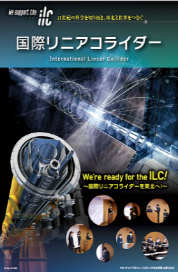 ２ＩＬＣ東北マスタープラン【通常版】（パンフレット）ＩＬＣ建設を契機とした東北の発展について解説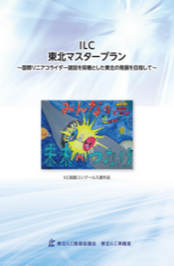 ３ＩＬＣ東北マスタープラン【概要版】（パンフレット）上記№２の概要版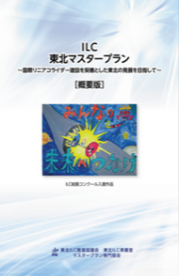 ４地球村創生ビジョン（パンフレット）人類が共に手を携えて地球的課題に挑戦する「地球村の創生」の取組の核としてＩＬＣを提言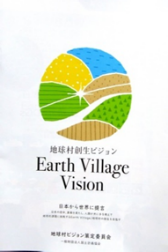 ５国際リニアコライダーってなんだ！？（チラシ）ＩＬＣについてＱ＆Ａ方式で分かりやすく解説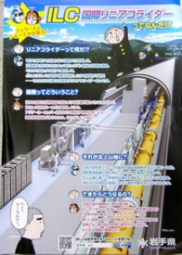 ６グリーンＩＬＣパンフレットグリーンＩＬＣによる持続可能なエコ社会の形成について分かりやすく解説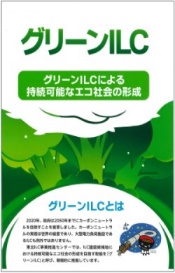 ７ＩＬＣ-ＶＲＶＲ空間でＩＬＣと建設候補地周辺を解説します。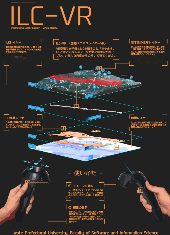 